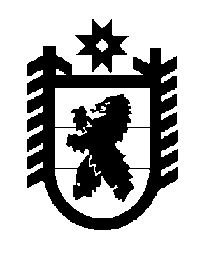 Российская Федерация Республика Карелия    ПРАВИТЕЛЬСТВО РЕСПУБЛИКИ КАРЕЛИЯПОСТАНОВЛЕНИЕот  24 сентября 2019 года № 361-Пг. Петрозаводск О внесении изменения в постановление Правительства
Республики Карелия от 28 февраля 2019 года № 96-ППравительство Республики Карелия п о с т а н о в л я е т:Внести в Перечень должностных лиц Министерства экономического развития и промышленности Республики Карелия, уполномоченных на осуществление регионального государственного контроля (надзора) в области розничной продажи алкогольной и спиртосодержащей продукции, утвержденный постановлением Правительства Республики Карелия 
от 28 февраля 2019 года № 96-П «Об утверждении Перечня должностных лиц Министерства экономического развития и промышленности Республики Карелия, уполномоченных на осуществление регионального государственного контроля (надзора) в области розничной продажи алкогольной и спиртосодержащей продукции» (Официальный интернет-портал правовой информации (www.pravo.gov.ru), 4 марта 2019 года, № 1000201903040005), изменение, изложив его в следующей редакции:«Утвержден постановлением 
Правительства Республики Карелияот 28 февраля 2019 года № 96-ППеречень должностных лиц Министерства экономического развития и промышленности Республики Карелия, уполномоченных 
на осуществление регионального государственного 
контроля (надзора) в области розничной продажи алкогольной 
и спиртосодержащей продукцииЗаместитель Министра в соответствии с распределением компетенции между заместителями МинистраНачальник отдела административной реформы и лицензионной работыЗаместитель начальника отдела административной реформы и лицензионной работыГлавный специалист отдела административной реформы и лицензионной работыВедущий специалист отдела административной реформы и лицензионной работы».           ГлаваРеспублики Карелия                                                                  А.О. Парфенчиков